В целях выявления инициативных групп или отдельных граждан, преуспевших в сохранении и благоустройстве родников; распространение положительного опыта благоустройства родников среди широких слоев населения; формирование экологической культуры и бережного природопользования у жителей Батыревского муниципального округа путем обращения внимания на важность сохранения и благоустройства родников округа, администрация Батыревского муниципального округа ПОСТАНОВЛЯЕТ:1. Провести конкурс на лучшее благоустройство родников в Батыревском муниципальном округе.2. Утвердить Положение о конкурсе (приложение 1).3. Утвердить состав конкурсной комиссии (приложение 2).4. Рекомендовать начальникам территориальных отделов представить не более одного претендента на звание «лучшего» секретарю конкурсной комиссии в срок до 06 мая 2024 года. 5. Конкурсной комиссии по организации проведения конкурса на звание «Лучшего» в сфере благоустройства родников в Батыревском муниципальном округе подвести итоги конкурса 13 мая 2024 года.6. Отделу организационно-контрольной работы администрации Батыревского муниципального округа обеспечить освещение конкурса в средствах массовой информации.7. Контроль над исполнением настоящего постановления возложить на ВрИО первого заместителя главы – начальника управления по благоустройству и развитию территорий администрации Батыревского муниципального округа.Глава Батыревского муниципального округа		      				                            Р.В. СеливановПриложение № 1к Постановлению администрацииБатыревского МО от «21» марта 2024 г. №326ПОЛОЖЕНИЕО ПРОВЕДЕНИИ МУНИЦИПАЛЬНОГО ЭТАПА РЕСПУБЛИКАНСКОГО КОНКУРСА«ЛУЧШИЕ БЛАГОУСТРОЕННЫЕ РОДНИКИВ МУНИЦИПАЛЬНЫХ ОКРУГАХ ЧУВАШИИ» В БАТЫРЕВСКОМ МУНИЦИПАЛЬНОМ ОКРУГЕ ЧУВАШСКОЙ РЕСПУБЛИКИ1. Общие положения1.1. Настоящее Положение определяет порядок организации и проведения муниципального этапа конкурса «Лучшие благоустроенные родники в муниципальных округах Чувашии» в Батыревском муниципальном округе Чувашской Республики (далее – Конкурс).1.2. Организацию и проведение Конкурса осуществляет: администрация Батыревского муниципального округа Чувашской Республики.1.4. Для организационно-методического сопровождения и для подведения итогов Конкурса создается конкурсная комиссия (далее – Комиссия).1.5. Комиссия оценивает работу участников в соответствии с заявленными критериями, оформляет протокол.2. Цели и задачи Конкурса2.1. Конкурс проводится в целях выявления, учета и сохранения родников Батыревского МО, распространения лучшего опыта благоустройства родников среди широких слоев населения; рационального и бережного их использования; развития экологической культуры, экологического туризма, сохранения природного наследия для настоящего и будущих поколений.2.2. Задачи Конкурса:- привлечение внимания органов исполнительной власти и местного самоуправления, неравнодушных граждан, людей с активной общественной позицией, детей, подростков и молодежи к проблемам сохранения и восстановления водных источников в Батыревском МО;- развитие у обучающихся и населения экологической культуры, бережного природопользования и активной жизненной позиции.3. Участники Конкурса3.1. В Конкурсе могут принять участие учреждения культуры, образовательные учреждения, общественные и иные организации округа, инициативные группы и отдельные неравнодушные граждане.4. Порядок проведения Конкурса4.1. В ходе проведения конкурса будут выявлены победители и призёры. Все участники Конкурса будут поощрены сертификатами участника. А победители и призёры – дипломами и подарками. В ходе проведения конкурса возможно выделение отдельных (дополнительных) номинаций и призовых мест.4.2. Условия проведения Конкурса: Конкурс предполагает, как одиночное, так и коллективное участие. Необходимо уже организовать и выполнить работы по благоустройству родника и прилегающей к нему территории. Данные работы могут включать: очистку и обустройство родников; устройство удобных подходов к источникам; установку информационных стендов, а также проведение эколого-просветительской работы с местными жителями.Члены конкурсной комиссии имеют право оценить обустройство родника (родников) с выездом на место.Подавая заявку на Конкурс, заявитель гарантирует, что является автором предоставленных материалов и подтверждает личный вклад в благоустройство родника. Присланные конкурсные материалы не нарушают Законодательства Российской Федерации, не содержат оскорбительной информации, а также информации, противоречащей нравственным началам и общепризнанным ценностям. Содержание присланных материалов не должно нарушать права третьих лиц. Участники Конкурса дают организаторам право на обнародование присланных конкурсных материалов и право использовать фото- и видеоматериалы.4.3. Оценка присланных материалов будет осуществляться по следующим критериям:1) Уровень и качество благоустройства родника и прилегающей территории (с констатацией ситуации «было – стало»; оригинальность ландшафтно-архитектурных элементов; соответствие обустройства родника окружающей природе, назначению и сохранение целостности ландшафта и водного режима родника; соблюдение национального колорита; использование экологичных материалов для обустройства; обеспечение санитарно-гигиенических требований при пользовании родником; наличие безопасных подходов, в том числе для маломобильных граждан; размещение и содержание информационных аншлагов и наружной рекламы о родниках и т.п.);2) Проект мероприятий по дальнейшему облагораживанию природниковой зоны, включая создание подходов и экологических троп;3) Эколого-просветительская работа с населением по сохранению родника (родников);4) Исторические и краеведческие данные о роднике (родниках);4) Качество подтверждающих фотографий и видеоматериалов (Приложение № 5).5. Сроки проведения Конкурса5.1. Прием заявок (Приложение № 3) и конкурсных материалов осуществляется с 01 апреля по 06 мая 2024 года на электронный адрес: construct2-batyr@cap.ru, с темой сообщения: «Лучшие благоустроенные родники Батыревского МО». К заявке прикрепляется согласие на использование персональных данных участника Конкурса (Приложение № 4). Если работу выполняет команда, то согласие на использование персональных данных заполняется руководителем.5.2. Работа конкурсной комиссии осуществляется с 06 по 13 мая 2024 г.6. Подведение итогов Конкурса6.1. Подведение итогов Конкурса состоится 13 мая 2024 года.6.2. Победители Конкурса в каждой номинации награждаются дипломами и подарками. Все участники Конкурса поощряются сертификатами участника.7. Информационное сопровождение Конкурса7.1. Настоящее Положение и результаты Конкурса размещаются на сайте batyr.cap.ru, на официальных страницах: ВКонтакте (https://www.rgo.ru/ru/chuvashskoe-respublikanskoe-otdelenie), Одноклассники.ру https://ok.ru/group/58744477188271, Телеграмм https://t.me/Batyrevo_admin. 7.2. По вопросам участия в Конкурсе обращаться по номеру телефону: 6-11-78.Приложение №2к Постановлению администрацииБатыревского МО от «21» марта 2024 г. №3268. Состав конкурсной комиссии по организации проведения муниципального этапа конкурса «Лучшие благоустроенные родники в муниципальных округах Чувашии»в Батыревском муниципальном округе Приложение №3к Постановлению администрацииБатыревского МО от «21» марта 2024 г. №326Заявка на муниципальный этап Республиканского конкурса «Лучшие благоустроенные родники в муниципальных округах Чувашии» в Батыревском муниципальном округе Чувашской РеспубликиНазвание родникаМестоположение родника с географическими координатамиФамилия, имя, отчество участников (участника) заявки, полностью, возраст Должность и место работы (учебы) участниковФамилия, имя, отчество и должность руководителя группы участниковКонтактный телефон и e-mail руководителяПолное и краткое наименование организации (с указанием региона, города или населенного пункта и его района)Описание конкурсной работы в свободной форме (текст 12 шрифт Word; интервал 1,5; поля стандартные, объем до 10 страниц А-4). Приветствуется, если в описании выделены следующие блоки:- констатация ситуации «было – стало»; - оригинальность ландшафтно-архитектурных элементов; - соответствие обустройства родника окружающей природе, назначению и сохранение целостности ландшафта и водного режима родника; - соблюдение национального колорита при благоустройстве; - использование экологичных материалов для обустройства; - обеспечение санитарно-гигиенических требований при пользовании родником; - наличие безопасных подходов, в том числе для маломобильных граждан; - размещение и содержание информационных аншлагов и наружной рекламы о родниках и т.п.);- Проект мероприятий по дальнейшему облагораживанию природниковой зоны, включая создание подходов и экологических троп;- Эколого-просветительская работа с населением по сохранению родника (родников);- Исторические и краеведческие данные о роднике (родниках);- Подтверждающие фотографии и видеоматериалы.9. К описанию в обязательном порядке прилагается Паспорт родника по следующей форме.Паспорт родника.Название _________________________________________________Дата заполнения ___________________________________________________Территориальный отдел _____________________________________________Населенный пункт__________________________________________________Местонахождение родника___________________________________________Карта-схема расположения родника (прилагается)Состояние благоустройства родника, наличие оборудованного навеса и каптажа (каменная кладка, труба, деревянный сруб, благоустроенные подходы, ступени и т.п.)_________________________________________________________________________Краеведческие данные:Местные названия родника (на разных языках, если имеются)_____________в черте (границах) какого(каких) населенного (-ых) пункта (-ов) находится___________Природоохранный статус родника (памятник природы местного значения, памятник природы республиканского значения, лечебно-оздоровительная местность, Ботсад, дендропарк и др.) ______________________________________________________Сакральный статус родника (по древней природной религии; по церковным канонам и др.)___________________________________________________________История благоустройства родника_______________________________Легенды родника________________________________________________________С какими известными людьми связан родник_______________________________Юридический статус земли (земля в пределах родника в настоящее время находится в: аренде, пользовании, владении, на территории водного фонда, на территории Гослесного фонда, бесхозная (нужное подчеркнуть).Приложение №4к Постановлению администрацииБатыревского МО от «21» марта 2024 г. №326СОГЛАСИЕна использование персональных данных участника муниципального этапа Республиканского конкурса «Лучшие благоустроенные родники в муниципальных округах Чувашии» в Батыревском муниципальном округе Чувашской Республики(для участника в возрасте старше 18 лет)Я, _____________________________________________________________________________,(ФИО участника полностью)проживающий(ая) по адресу:______________________________________________________________________________________________________________________________________,паспорт: серия_______ номер ________, выдан________________________________________________________________________________________________________________________(кем и когда выдан)в соответствии с Федеральным законом от 27.07.2006 г. № 152-ФЗ «О персональных данных» даю согласие на предоставление и обработку (в том числе и автоматизированную) моих персональных данных организаторам Республиканского конкурса «Родники России - Родники Чувашии» - Чувашскому республиканскому отделению Русского географического общества, Министерству природных ресурсов и экологии Чувашской Республики, Чувашскому государственному университету им. И.Н. Ульянова, и Чувашскому региональному отделению Российского экологического общества:- при проведении этапов и подведении итогов Конкурса;- на осуществление действий, которые необходимы или желаемы для достижения указанных выше целей, включая сбор, систематизацию, накопление, хранение, уточнение (обновление, изменение), использование, распространение (в том числе передачу третьим лицам приобязательном условии соблюдения конфиденциальности);- на размещение на сайтах в списках победителей и призеров.Настоящим я даю согласие на обработку следующих своих персональных данных: фамилия, имя, отчество, дата рождения, контактная информация. Для подготовки отчетной документации даю также согласие на использование данных паспорта, адреса проживания и размещение фотографий.Согласие на обработку моих персональных данных действует с даты его подписания до даты отзыва, если иное не предусмотрено законодательством Российской Федерации.Я уведомлен(на) о своем праве отозвать настоящее согласие в любое время.Отзыв производится по моему письменному заявлению в порядке, определенном законодательством Российской Федерации.Мне известно, что в случае исключения указанных категорий моих персональных данных, оператор базы персональных данных не подтвердит достоверность диплома.«_____» ____________ 20__ г.                           /_________/ ______________________Приложение №5к Постановлению администрацииБатыревского МО от «21» марта 2024 г. №326Требования к фото- и видеоматериаламФото- и видеоматериалы предоставляются отдельными файлами (в случае большого объема – со ссылкой на Яндекс-диск). Требования к фотоматериалам: формат JPEG, расположение фото горизонтальное, размер не менее 0,5 МБ и не более 10 000 МБ, количество до 10 шт. Все фото должны иметь название.Требования к видеоматериалам: формат FULL HD, расположение горизонтальное, размер не менее 1920х1080, хронометраж до 3-х мин. Количество видеороликов не более 3-х.ЧĂВАШ  РЕСПУБЛИКИ ПАТĂРЬЕЛ                                     МУНИЦИПАЛЛĂ ОКРУГĔН АДМИНИСТРАЦИЙĔ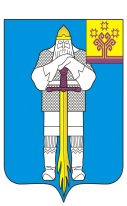 ЧУВАШСКАЯ  РЕСПУБЛИКААДМИНИСТРАЦИЯБАТЫРЕВСКОГОМУНИЦИПАЛЬНОГО ОКРУГАЙЫШĂНУ21.03.2024 ç.,  № 326Патăрьел ялěПОСТАНОВЛЕНИЕ21.03.2024 г. № 326село БатыревоО проведении муниципального этапа Республиканского конкурса «Лучшие благоустроенные родники в муниципальных округах Чувашии» в Батыревском муниципальном округе Чувашской РеспубликиИжедеров В.В.- председатель комиссии, ВрИО начальника отдела строительства, дорожного и жилищно-коммунального хозяйства администрации Батыревского муниципального округа;Андреев Н.Ю.- заместитель председателя комиссии, ВрИО начальника Батыревского территориального отдела управления по благоустройству и развитию территорий администрации Батыревского муниципального округа;Карукова А.А.- секретарь комиссии, главный специалист-эксперт территориального отдела управления по благоустройству и развитию территорий администрации Батыревского муниципального округа;Киргизов В.П.- член комиссии, начальник Алманчиковского территориального отдела управления по благоустройству и развитию территорий администрации Батыревского муниципального округа;Мадюкова М.И.- член комиссии, начальник Шаймурзинского территориального отдела управления по благоустройству и развитию территорий администрации Батыревского муниципального округа;Янтыков Н.Ш.- член комиссии, лесничий КУ ЧР "Шемуршинское лесничество" Министерства природных ресурсов и экологии Чувашской Республики (по согласованию);Селиванова Ю.А.- член комиссии, советник главы по работе с молодежью администрации Батыревского муниципального округа;Рахматуллин М.М.-старший научный работник ГПЗ «Присурский» (по согласованию); Кабаева М.Н.- член комиссии, начальник Бахтигильдинского территориального отдела управления по благоустройству и развитию территорий администрации Батыревского муниципального округа;Сулейманов Д.Ш.      Краснова Е.П.- член комиссии, руководитель АНО «МОЦ «Сэлэт-Батыр» (по согласованию);- учитель биологии МБОУ «Батыревская средняя школа №1» (по согласованию).